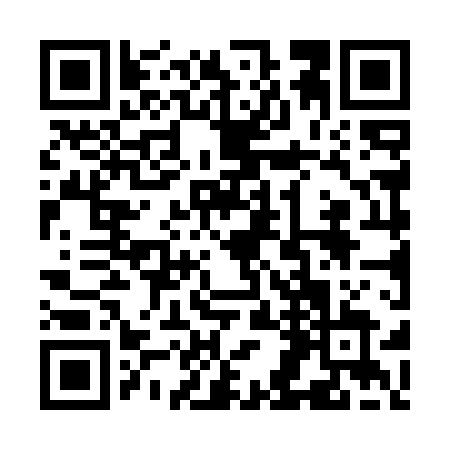 Prayer times for Banz, Papua New GuineaWed 1 May 2024 - Fri 31 May 2024High Latitude Method: NonePrayer Calculation Method: Muslim World LeagueAsar Calculation Method: ShafiPrayer times provided by https://www.salahtimes.comDateDayFajrSunriseDhuhrAsrMaghribIsha1Wed5:106:2112:193:406:167:232Thu5:106:2112:193:406:167:233Fri5:106:2112:183:406:157:234Sat5:106:2112:183:406:157:235Sun5:106:2212:183:406:157:226Mon5:106:2212:183:406:157:227Tue5:106:2212:183:406:157:228Wed5:106:2212:183:406:147:229Thu5:106:2212:183:406:147:2210Fri5:106:2212:183:406:147:2211Sat5:106:2212:183:406:147:2212Sun5:106:2212:183:406:147:2213Mon5:106:2212:183:406:147:2214Tue5:106:2212:183:406:147:2215Wed5:106:2212:183:406:137:2216Thu5:106:2212:183:406:137:2217Fri5:106:2312:183:406:137:2218Sat5:106:2312:183:406:137:2219Sun5:106:2312:183:406:137:2220Mon5:106:2312:183:406:137:2221Tue5:106:2312:183:416:137:2222Wed5:106:2312:183:416:137:2223Thu5:106:2312:183:416:137:2224Fri5:106:2412:183:416:137:2325Sat5:106:2412:183:416:137:2326Sun5:106:2412:193:416:137:2327Mon5:106:2412:193:416:137:2328Tue5:106:2412:193:416:137:2329Wed5:116:2512:193:416:137:2330Thu5:116:2512:193:416:137:2331Fri5:116:2512:193:426:147:23